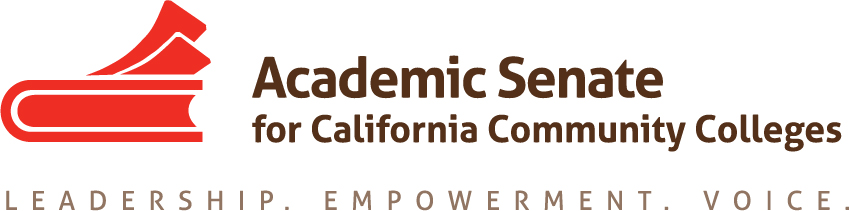 Educational Policies CommitteeMeeting NotesFriday, 4 December 20151:00 PM - 2:00 PMCCC Confer - 888-450-4821 Participant Passcode:  458062AGENDACall to OrderApproval of the AgendaAction/Discussion items Current Business: Plenary Debrief:Dual Enrollment BreakoutUpdate on RP ToolkitWorking on a toolkit for dual enrollmentDocument started by WheelerContacted Wheeler to help out with thisExec Board will communicate with these people to assist with this.We need to create a new document on this topic, but if the RP is going to create something, we should postpone our document until they complete their efforts so that we don’t duplicate efforts.Can it be a Rostrum article to provide updates on what’s happened thus far before a formal paper is compiled?Specific language says a document—and doesn’t specify.  Past assumption is that it will be a paper.  However, because of the fluidity of past situations, seems like a paper may not be the most appropriate choice for informing the field.Board Policies BreakoutNotes from Tonya (thank you!)Rostrum Article?  Other information going forward?Got good questions, etc.  and how we should be engaged, etc.Good dialog about how different colleges do things differently.IDI Breakouts (21-23 January in Riverside)Academic IntegrityThe group will communicate in the first week of JanuaryCivic Engagement (with Leg/CE task force)Cynthia will be on thisPolicy regarding items approved by Exec but not sent to the body Idea of coming up with a policy or statement about items that came through exec but weren’t officially approved by the body.Endorsed by the executive committee or the committee that originated the white paper.What does official mean?  What is an official position?  How do we clarify that?  Sometimes the Exec Comm needs to make a decision—When can the Exec Comm make a decision and follow it with a resolution? There needs to be some flexibility, but there isn’t any definition when there really needs to be something that explains how things work in between plenary sessions.Dolores and Julie will continue to discuss this and bring something more concrete to this committee to further discuss in the future.Update on resolutions 7.01 and 15.01 (S15)  -- Academic Integrity (IDI and Rostrum?)Might start to look at the direction in which we will move the response to these resolutions after the IDI and possible Rostrum article.17.01 (F12):  Grant Driven Projects:  survey information at https://www.surveymonkey.com/results/SM-5ZZMBPNC/Dolores will put in that we do a break out on this at plenary, and the break out will complete the resolution.13.02 (F11):  Supplemental Instruction Survey – in progressCrystal Hinkle is doing a survey on this.  Julie Adams sent it out to the Senate Presidents as well.  We can use the results of the survey to work on this resolution.New Business:  We should have the resolutions assigned to the committees in January.There may be a few that are assigned to this committee.  Once we get them, we can see what we can do before the end of spring.Spring 2016 PlenaryIdeas for Breakout Sessions (due 19 January)Grants Driven Projects:  Survey results and information?Committee agreed that this was a good idea.Others?Have a break out on Academic Integrity that reports out what was discussed at IDI and use that as a spring board to continue the discussion.  We need to make sure that we don’t repeat what was done in previous break outs on Academic Integrity at earlier plenary sessions so as to avoid redundancies.Might we want to include something about dual enrollment?  We will put it in as a placeholder just in case.We can include something from any resolution assigned to us in January.Ideas for ResolutionsSee what happens with IDI—perhaps we will be inspired to write a resolution.Also see what happens with the legislation in January—perhaps that will also inspire an ed policy resolution.Upcoming Events:  Accreditation Institute, 19-20 February, Mission Valley Marriott, San DiegoAcademic Academy, 17-19 March, Sheraton SacramentoArea Meetings, Friday, 1 April (Areas A and B) and Saturday, 2 April (Areas C and D), locations varyOnline Education Regional Meetings – Friday, 8 April, College of San Mateo and Saturday, 9 April TBD (South)ASCCC Spring Plenary Session, 21-23 April, Sacramento Convention CenterAdjournment at 2:01